Besluitenlijst vast bureau van 21 februari 2022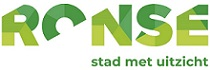 